Уважаемые коллеги, приглашаем Вас принять участие воВсероссийской научно-технической конференции «ОТ КАЧЕСТВА ИНСТРУМЕНТОВ К ИНСТРУМЕНТАМ КАЧЕСТВА»,посвященной 120-летию со дня рождения доктора технических наук, профессора Петрухина Сергея Семеновича19-20 октября 2023 года г. Тула, РоссияМероприятие проводится кафедрой «Инструментальные и метрологические системы» ФБГОУ ВО «Тульский государственный университет», в рамках гранта Правительства Тульской области. Целью проведения конференции является обмен опытом и укрепление связей между представителями отечественной науки и высшей школы, руководителями ведущих машиностроительных предприятий и общественных организаций страны для выявления перспектив развития одной из самых емких отраслей российской промышленности – машиностроения.Для обсуждения предлагаем следующие темы:Фундаментальные и прикладные исследования в области машиностроения;Качество машиностроительной продукции.Место проведения конференции: ФГБОУ ВО «Тульский государственный университет» Научно-исследовательском центре «БиоХимТех» ТулГУ (Тула, ул. Ф. Энгельса, 157).С уважением,организационный комитет конференции!ТРЕБОВАНИЯ К ОФОРМЛЕНИЮ ДОКУМЕНТОВПо результатам работы Всероссийской научно-технической конференции «От качества инструментов к инструментам качества» планируется издание сборника научных трудов с присвоением ISBN и регистрацией в РИНЦ.Для участия в конференции и опубликования материалов в сборнике научных трудов необходимо до 10 октября 2023 г. направить на почту конференции conference-ims@mail.ru следующий комплект документов, включающий: заявку от участников конференции (с указанием контактной информации и формы участия);  электронную версию рукописи тезисов (5-8 стр.), оформленную по требованиям, предъявляемым к статьям, публикуемым в Известиях ТулГУ (Технические науки); отчет о проверке в системе «Антиплатиат» (https://users.antiplagiat.ru) (Уникальность статьи для сборника конференции не менее 70 процентов).ПОЛЕЗНЫЕ ССЫЛКИПравила и пример оформления: https://tidings.tsu.tula.ru/tidings/index.php?id=technical&lang=ru&year=1ДОПОЛНИТЕЛЬНАЯ ИНФОРМАЦИЯПо решению оргкомитета наиболее важные труды будут рекомендованы к изданию в Известиях Тульского государственного университета. Технические науки (№ 1278 перечня ВАК, ISSN 2071-6068). 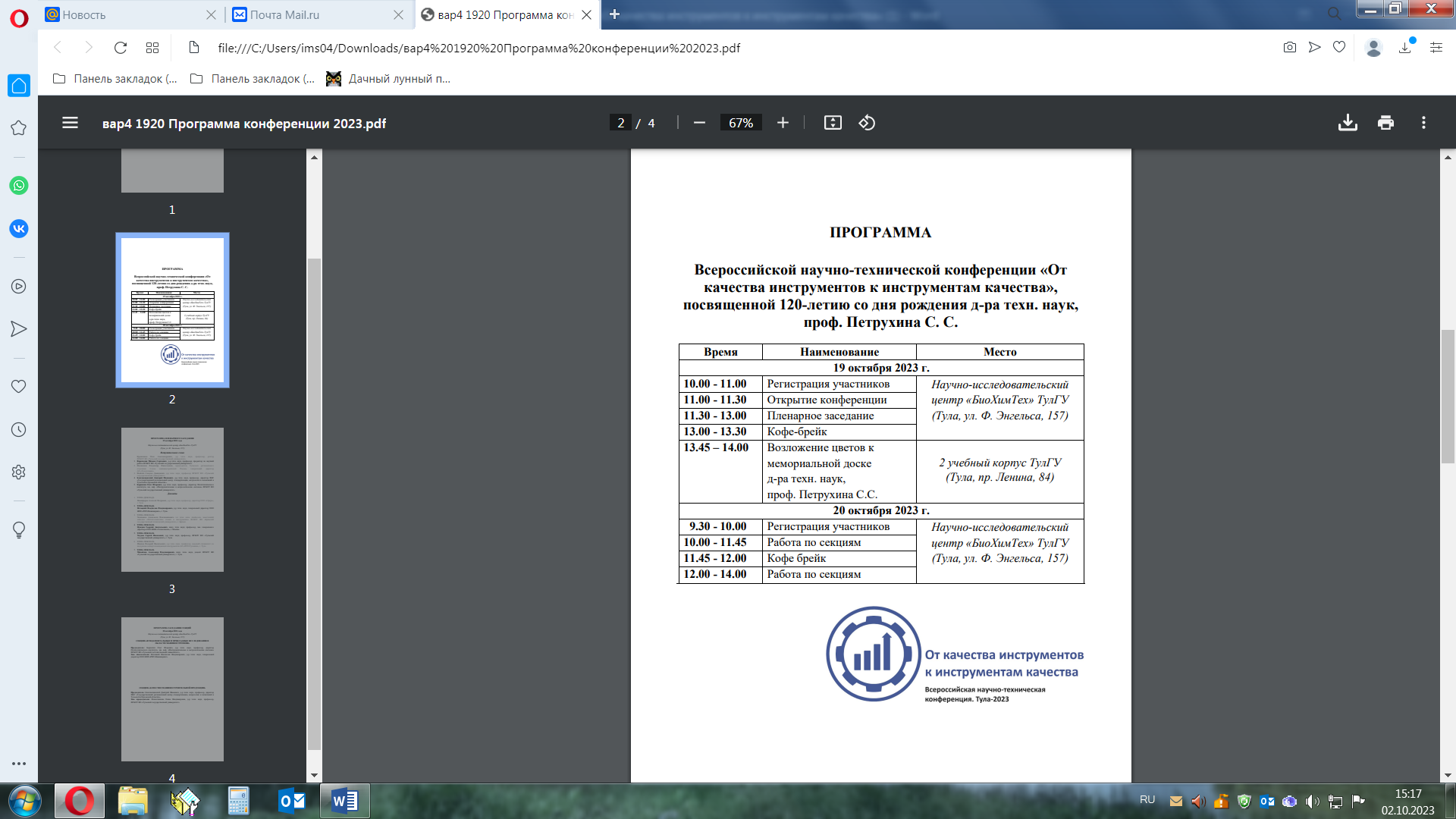 E– mail: conference-ims@mail.ruПрограмма конференции будет разослана участникамдо 17 октября 2023 г.Мы приглашаем Вас к сотрудничеству!